Op 27 oktober is Amsterdam jarig en een feestje vieren doen wij graag met zo veel mogelijk Amsterdammers. Heb jij een tof idee om jouw stad/buurt/straat/buren in het zonnetje te zetten? Doe dan gemakkelijk en snel bij ons een aanvraag via dit formulier. Er is in totaal 20.000 euro beschikbaar voor initiatieven uit de hele stad. Alle aanvragen worden beoordeeld door een samengesteld comité van bewoners en de lokale coördinatoren van de buurtfondsen.Jouw buurtidee maakt het meeste kans als:Jouw idee rondom de verjaardag van Amsterdam plaatsvindt (27 oktober 2023 – maximaal twee weken hiervoor of twee weken hierna)Jouw idee te realiseren is met ongeveer €1500 Jouw idee draait om het vieren van jouw stad/buurt/straat/buren Instructies voor de aanmeldingBeantwoord de vragen kort en bondig (100-500 woorden per vraag)Stuur de ingevulde vragenlijst uiterlijk 28 juni voor 12:00 per mail naar aanvraag@mensenmakenamsterdam.nl.Na het insturen ontvang je van ons een bevestiging per mail.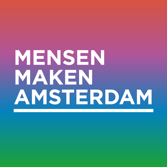 Aanvraag – Mensen Vieren Amsterdam!Over jou – Wie ben jij?Over jou – Wie ben jij?TelefoonnummerRekeningnummerNaam rekening houderOver jouw idee – Waarom is het belangrijk?Naam van jouw project:Wat is jouw idee om jouw stad/buurt/straat/buren te vieren?Waarom vind je het belangrijk om dit te organiseren?Waar en wanneer vindt jouw project plaats?Hoe zorg je ervoor dat buurtbewoners weten van jouw project?Wie is je doelgroep en hoeveel mensen verwacht je te bereiken met je idee?Met welke organisaties en/of vrijwilligers uit de buurt werk je samen?Welk bedrag vraag je aan? Let op: je kunt maximaal 1500 euro aanvragen.Licht de kosten kort toe. Geef per onderdeel aan wat de kosten zijn (bijvoorbeeld materiaalkosten, locatie huur, catering enz).: